ENGLISH EXAM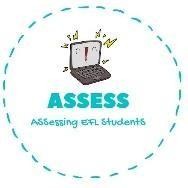 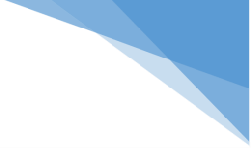 ReadingFill the gaps with the correct option.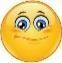 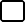 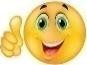 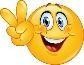 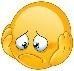 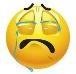 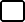 D)	My sister plays with me.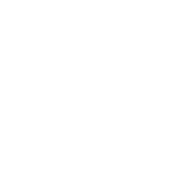 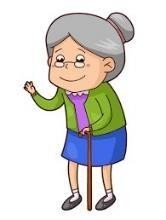 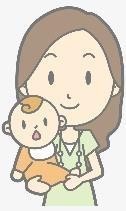 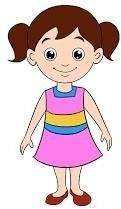 Read and circle.Example: He am /	/ are my brother.Have / has you got a brother?Yes, I have / has.I	have / has a little sister.My grandpa am / is / are old.My father have / has two brothers.She am / is / are   my mother.They   am / is / are   my family.I	haven’t / hasn’t got a brother.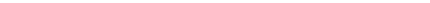 Assessing EFL StudentsName:	Surname:	Nber:	Grade/Class:  	Name:	Surname:	Nber:	Grade/Class:  	Name:	Surname:	Nber:	Grade/Class:  	Assessment:  	Date:  	Date:  	Assessment:  	Teacher’s signature: 	_Parent’s signature:F)	My mother is beautiful.G)	My grandma loves me.